Sunday RoastStartersGarden pea and mint soup, drizzled in yogurt and topped with candied hazelnuts and served with crusty bread Pan roasted Indian spiced cauliflower and pea curry, topped with a yogurt dressing    (VE)	Cured mackerel served with pickled grapes, cucumber and a buttermilk dressing drizzled in        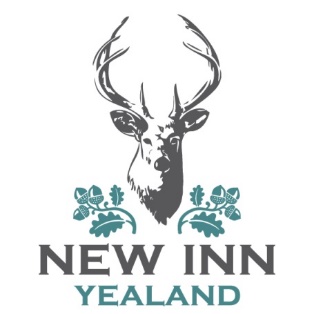 a parsley and dill oil           Red lentil, spinach & sweet potato dahl topped with a crispy egg (V/VE)                                       	Roasts Roast sirloin of beef, finely carved and served pink with a Yorkshire pudding served with all the trimmings and drizzled in a rich meat gravy (£2.00 beef supplement) Slow roasted pork belly with a crispy crackling edge with a Yorkshire pudding served with all the trimmings and drizzled in a rich meat gravy Herb crusted roast butternut squash with a Yorkshire pudding served with all the vegetarian trimmings and drizzled in a vegetarian gravy (Vegan option also available) (V/VE)DessertsChocolate delice, caramelised almond sugar and raspberry sorbet	Sticky toffee pudding drizzled in toffee sauce & topped with a caramelised banana and a scoop of vanilla ice cream 					Selection of local Ice cream and sorbets 				Please ask a member of the team to see our range of accompanying dessert wine, liqueur coffee and ports 2 course £24.003 courses £28.00£2 supplement for beefGF – can be made gluten free/VE – vegan alternative available 	Please turn over for allergen information.AllergensStartersStartersStartersStartersStartersMainsMainsMainsMainsMainssidessidessidessidesDessertsDessertsDessertsDessertsDessertsAllergensBread and hummusDahl cauliflowersalmonsoupbeefPork bellyButternutDelice Sticky toffeCelery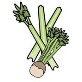 xxxx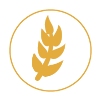 Cereals containing gluten**xxxxxxxx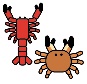 Crustations 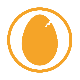 Eggsxxx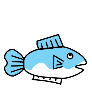 Fishx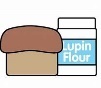 LupinX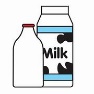 Milkxxxxx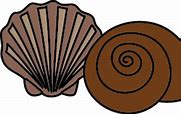 Molluscs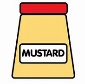 Mustardxxx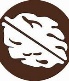 Nuts*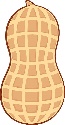 Peanuts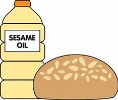 Sesame Seedsxx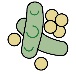 Soya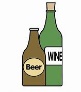 Sulphur Dioxide xxxx